CHAPTER 217PAYMENT AND COLLECTION OF DEBTS(REPEALED)SUBCHAPTER 1DEBTS OF ESTATE(REPEALED)§1851.  Executor or administrator neglecting to pay debts guilty of waste(REPEALED)SECTION HISTORYPL 1979, c. 540, §24-C (RP). §1852.  Order for sale of personal estate; collection of demands sold(REPEALED)SECTION HISTORYPL 1979, c. 540, §24-C (RP). §1853.  Property taken from devisee for payment of debts, loss borne equally(REPEALED)SECTION HISTORYPL 1979, c. 540, §24-C (RP). §1854.  Marshaling of assets for payment of debts(REPEALED)SECTION HISTORYPL 1979, c. 540, §24-C (RP). §1855.  Application of undevised real estate to debts(REPEALED)SECTION HISTORYPL 1979, c. 540, §24-C (RP). §1856.  Payment of debts and expenses of deceased married women(REPEALED)SECTION HISTORYPL 1979, c. 540, §24-C (RP). §1857.  Payment of mutual debts of husbands and wives(REPEALED)SECTION HISTORYPL 1979, c. 540, §24-C (RP). §1858.  Homestead exemption; exemptions from attachment and execution(REPEALED)SECTION HISTORYPL 1973, c. 512, §6 (NEW). PL 1979, c. 540, §24-C (RP). SUBCHAPTER 2DEBTS DUE ESTATE(REPEALED)§1901.  Lien for debt due from legatee or distributee(REPEALED)SECTION HISTORYPL 1979, c. 540, §24-C (RP). §1902.  Assignment of debts; conditions of action(REPEALED)SECTION HISTORYPL 1979, c. 540, §24-C (RP). §1903.  Heir indebted to estate; lien created(REPEALED)SECTION HISTORYPL 1979, c. 540, §24-C (RP). The State of Maine claims a copyright in its codified statutes. If you intend to republish this material, we require that you include the following disclaimer in your publication:All copyrights and other rights to statutory text are reserved by the State of Maine. The text included in this publication reflects changes made through the First Regular and First Special Session of the 131st Maine Legislature and is current through November 1. 2023
                    . The text is subject to change without notice. It is a version that has not been officially certified by the Secretary of State. Refer to the Maine Revised Statutes Annotated and supplements for certified text.
                The Office of the Revisor of Statutes also requests that you send us one copy of any statutory publication you may produce. Our goal is not to restrict publishing activity, but to keep track of who is publishing what, to identify any needless duplication and to preserve the State's copyright rights.PLEASE NOTE: The Revisor's Office cannot perform research for or provide legal advice or interpretation of Maine law to the public. If you need legal assistance, please contact a qualified attorney.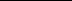 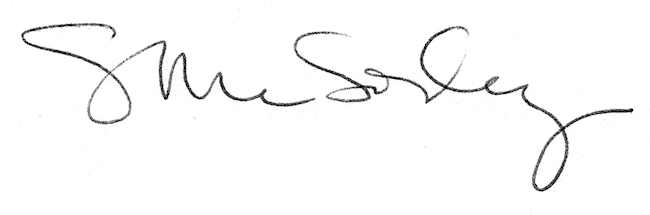 